THE TERENCE RATTIGAN SOCIETY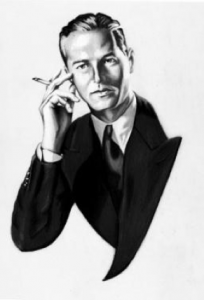 Sunday 21st November 2021, 12 noon: Annual General Meetingand
Sunday lunch at the Sun Inn, Richmondfollowed by a matinée performance of Poirot and More, A Retrospectiveat 2.30pm at the RICHMOND THEATRE✂ ……………………………………………………………………………………………………..……B O O K I N G    F O R MPlease make your booking and send your cheque (if appropriate) by Monday 8th November to:- Alison Du Cane, 24 Upper Mall, W6 9TA Alison@ducane.netPLEASE BOOK BY MONDAY 8th NOVEMBERNo. of lunches + ticketsLunch and matinée performance£50Sunday roast: lamb, beef or vegetarian chicken.(please specify choice)Name (and name of guest(s)):I enclose a cheque for:                   Payable to:The Terence Rattigan Society££I have made a bank transfer for:Lloyds TSB Chelsea BranchAccount Number: 22820768Sort Code: 30-64-72Please put AGM as the referencePlease confirm to alison@ducane.net when you have made a bank transfer. Please confirm to alison@ducane.net when you have made a bank transfer. 